Уважаемые родители, примите к сведению! Основные характеристики особенностей развития детей и целевые ориентиры / достижения ребёнка к концу учебного года/  образовательная область «Художественно-эстетическое развитие» раздел «Музыка».2-я младшая группа, возраст детей 3-4 года    В возрасте 3-4-х лет необходимым становится создание условий для активного экспериментирования и практических занятий ребенка со звуками с целью накопления первоначального музыкального опыта. Манипулирование музыкальными звуками и игра с ними (при их прослушивании, элементарном музицировании, пении, выполнении простейших танцевально-ритмических движений), позволяют ребенку начать в дальнейшем ориентироваться в характере музыки, ее жанрах. Целевые ориентиры освоения программы. Специфика дошкольного детства (гибкость, пластичность развития ребёнка, высокий разброс вариантов его развития, его непосредственность и непроизвольность) не позволяет требовать от ребёнка дошкольного возраста достижения конкретных образовательных результатов и обуславливает необходимость определения результатов освоения программы в виде целевых ориентиров.     Целевые ориентиры, представленные в ФГОС дошкольного образования, следует рассматривать как социально-нормативные возрастные характеристики возможных достижений ребёнка. Это ориентир для педагогов и родителей, обозначающий направленность воспитательной деятельности взрослых. Целевые ориентиры, обозначенные в ФГОС дошкольного образования, являются общими для всего образовательного пространства Российской Федерации.Ребёнок  2-ой младшей группы:слушает музыкальное произведение до конца; узнает знакомые песни;-  различает звуки по высоте (в пределах октавы);замечает изменения в        звучании (громко-тихо);поет, не отставая и не опережая других;умеет    выполнять   танцевальные   движения:    кружиться    в   парах,притопывать попеременно ногами, двигаться под музыку с предметами;различает  на слух и называет детские музыкальные инструменты             (колокольчик,  барабан, погремушка, деревянные ложки  и др.)            Средняя группа, возраст детей 4-5 лет      В среднем дошкольном возрасте благодаря возросшей самостоятельности и накопленному музыкальному опыту ребенок становится активным участником танцевальной, певческой, инструментальной деятельности. Чувственное познание свойств музыкального звука и двигательное, перцептивное восприятие метро-ритмической основы музыкальных произведений позволяют дошкольнику интерпретировать характер музыкальных образов, настроение музыки, ориентируясь в средствах их выражения. Умение понять характер и настроение музыки вызывает у ребенка потребность и желание пробовать себя в попытках самостоятельного исполнительства.Ребёнок средней группы:узнает песни по мелодии; различает звуки по высоте (в пределах сексты — септимы);может петь протяжно, четко произносить слова; вместе с другимидетьми начинать и заканчивать пение; выполняет движения, отвечающие характеру музыки, самостоятельноменяя их в соответствии с двухчастной формой музыкального произведения;умеет выполнять танцевальные движения: пружинка, подскоки, движение парами по кругу, кружение по одному и в парах, выполнять движения с предметами (с куклами, игрушками, ленточками);умеет играть на металлофоне простейшие мелодии на одном звуке.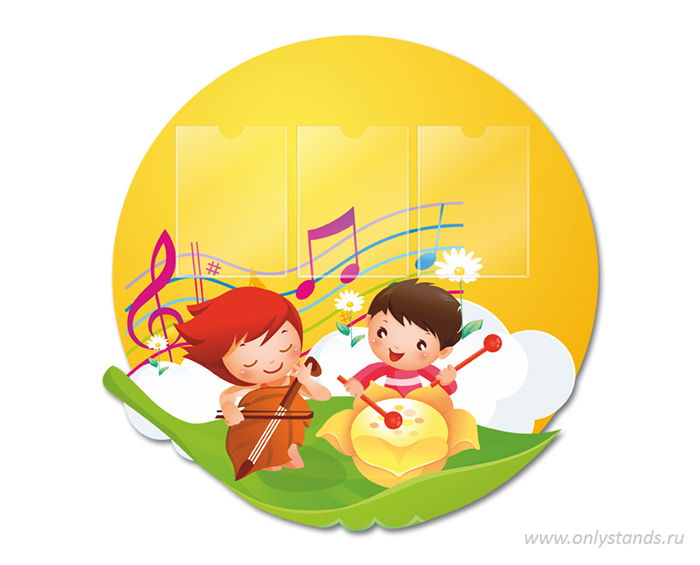 Старшая группа, возраст детей 5-6 лет     В старшем дошкольном возрасте источником получения музыкальных впечатлений становится не только педагог, но и сам большой мир музыки. Возрастные возможности детей, уровень их художественной культуры позволяют устанавливать связи музыки с литературой, живописью, театром. С помощью педагога искусство становится для ребенка целостным способом познания мира и самореализации. Интегративный подход к организации взаимодействия детей с искусством позволяет каждому ребенку выражать свои эмоции и чувства более близкими для него средствами: звуками, красками, движениями, словом.     Ребенок начинает понимать, что музыка позволяет общаться и быть понятым любому человеку. Эмоции, переживаемые при восприятии музыкального произведения, вызывают эмоциональный подъем, активизируют творческий потенциал старшего дошкольника. Глубина эмоционального переживания выражается в способности старшего дошкольника интерпретировать не столько изобразительный музыкальный ряд, сколько нюансы настроений и характеров, выраженных в музыке.    Закономерности и особенности развития психических процессов ребенка этого возраста позволяют формировать его музыковедческий опыт, музыкальную эрудицию. Старший дошкольник не только чувствует, но и познает музыку, многообразие музыкальных жанров, форм, композиторских интонаций. Естественной базой и предпосылкой для получения знаний становится накопленный в младшем и среднем возрасте эмоционально-практический опыт общения музыкой.  Ребёнок старшей группы:различает жанры музыкальных произведений (марш, танец, песня),звучание музыкальных инструментов (фортепиано, скрипка);различает высокие и низкие звуки (в пределах квинты);может петь без напряжения, плавно, легким звуком, отчетливопроизносить слова, своевременно начинать и заканчивать песню,петь в сопровождении музыкального инструмента;может ритмично двигаться в соответствии с характером и динамикоймузыки;умеет выполнять танцевальные движения: поочередное выбрасываниеног вперед в прыжке, полуприседание с выставлением ноги на пяткушаг на всей ступне на месте, с продвижением вперед и в кружении;самостоятельно инсценирует содержание песен, хороводов, действует, не подражая другим детям; умеет играть мелодии на металлофоне по одному и в небольшойгруппе детей.                Подготовительная группа, возраст детей 6-7 летЭмоциональная отзывчивость на музыку детей в старшем дошкольном возрасте – ведущая составляющая музыкальности ребенка, которая проявляется в том, что слушание музыки вызывает у него сопереживание, сочувствие, адекватное содержанию музыкального образа, побуждает к размышлениям о нем, его настроении. Эмоциональная отзывчивость выражается и в умении ребенка осуществлять элементарный музыкальный анализ произведения, определять средства музыкальной выразительности, которые вызывают яркие эмоциональные реакции и чувства в ходе ее слушания. Отзывчивость на музыку проявляется в таких специальных музыкальных способностях, как ладовое чувство (эмоциональный компонент слуха) и чувство ритма (эмоциональная способность). Ребенку 7-го года жизни свойственны эмоциональный подъем и переживание       чувства волнения от участия в спектакле, празднике, выступлении детского оркестра или хора. Они характеризуют изменившееся отношение ребенка к исполнению музыки. Желание качественно исполнить роль или музыкальное произведение показывает, что главным для дошкольника становится не процесс участия в деятельности, а ее результат. Направленность на результат, на создание понятного и выразительного образа, стремление получить одобрение зрителей свидетельствуют о том, что участие в музыкальной деятельности становится для ребенка не игрой, а художественным творчеством.Ребёнок подготовительной группы: узнает мелодию Государственного гимна РФ; определяет музыкальный жанр прослушанного произведения  (марш, песня, танец) и инструмент, на котором оно исполняется; определяет общее настроение, характер музыкального произведения; различает части музыкального произведения (вступление, заключение, запев, припев); может петь песни в удобном диапазоне, исполняя их выразительно, правильно передавать мелодию (ускоряя, замедляя, усиливая и ослабляя звучание); может петь индивидуально и коллективно, с сопровождением и без него; умеет выразительно и ритмично двигаться в соответствии с разнообразным характером музыки, музыкальными образами, передавать несложный музыкальный ритмический рисунок; умеет выполнять танцевальные движения (шаг с притопом, приставной шаг с приседанием, пружинящий шаг, боковой галоп, переменный  шаг); инсценирует игровые песни, придумывает варианты образных движений в играх и хороводах; исполняет сольно и в ансамбле на ударных детских музыкальных инструментах несложные песни и мелодии.